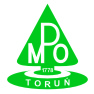 Rozdział IIFormularze ponadto oświadczam, że:zapoznałem się ze specyfikacją istotnych warunków zamówienia i  nie wnoszę do niej zastrzeżeń.uważam się za związanego ofertą przez okres 30  dni wskazany w siwz ,zapoznałem się z treścią projektu umowy i nie wnoszę do niego zastrzeżeń 
i zobowiązuję się do zawarcia umowy na warunkach w niej określonych w przypadku gdyby uznano moją ofertę za najkorzystniejszą,........................... dnia .........................................................................................................[ podpis wykonawcy ]Ja, niżej podpisany.......................................................................................................................[imię i nazwisko]jako upoważniony do reprezentowania wykonawcy /firmy...............................................................................................................................................................................................................[nazwa firmy]oświadczam, że :posiadam uprawnienia do wykonania przedmiotu zamówienia, posiadam doświadczenie oraz wiedzę do wykonania zamówienia,dysponuję odpowiednim potencjałem technicznym oraz osobami zdolnymi do wykonania zamówienia.znajduję się w sytuacji ekonomicznej i finansowej zapewniającej wykonanie przedmiotu zamówienia……………………...data ……………                                                                   …...............................................[pieczęć i podpis wykonawcy ]*wpisać dane Ja, niżej podpisany............................................................................................................................[imię i nazwisko]jako upoważniony do reprezentowania dostawcy/firmy............................................................................................................................................................................................................................[nazwa firmy]po zapoznaniu się z treścią art.24 ust.1 i 2 pkt. 5) oświadczam, że na dzień składania ofert nie podlegam wykluczeniu z postępowania o niniejsze zamówienie.……………………...data ……………                                                                   …...............................................[pieczęć i podpis wykonawcy ]Wyciąg  art. 24 ust. 1 u P.Z p.Z postępowania o udzielenie zamówienia wyklucza się:wykonawców, którzy wyrządzili szkodę, nie wykonując zamówienia lub wykonując jenienależycie, lub zostali zobowiązani do zapłaty kary umownej, jeżeli szkoda ta lub obowiązek zapłaty kary umownej wynosiły nie mniej niż 5% wartości realizowanegozamówienia i zostały stwierdzone orzeczeniem sadu, które uprawomocniło się w okresie 3 lat przed wszczęciem postępowania;1a) wykonawców, z którymi dany zamawiający rozwiązał albo wypowiedział umowę w sprawie zamówienia publicznego albo odstąpił od umowy w sprawie zamówienia publicznego, z powodu okoliczności, za które wykonawca ponosi odpowiedzialność, jeżeli rozwiązanie albo wypowiedzenie umowy albo odstąpienie od niej nastąpiło w okresie 3 lat przed wszczęciem postępowania, a wartość niezrealizowanego zamówienia wyniosła co najmniej 5% wartości umowy;wykonawców, w stosunku do których otwarto likwidację lub których upadłość ogłoszono, z wyjątkiem wykonawców, którzy po ogłoszeniu upadłości zawarli układ zatwierdzony prawomocnym postanowieniem sądu, jeżeli układ nie przewiduje zaspokojenia wierzycieli przez likwidację majątku upadłego;wykonawców, którzy zalegają z uiszczeniem podatków, opłat lub składek na ubezpieczenia społeczne lub zdrowotne, z wyjątkiem przypadków gdy uzyskali oni przewidziane prawem zwolnienie, odroczenie, rozłożenie na raty zaległych płatności lub wstrzymanie w całości wykonania decyzji właściwego organu;osoby fizyczne, które prawomocnie skazano za przestępstwo popełnione w związku 
z postępowaniem o udzielenie zamówienia, przestępstwo przeciwko prawom osób wykonujących pracę zarobkową, przestępstwo przeciwko środowisku, przestępstwo przekupstwa, przestępstwo przeciwko obrotowi gospodarczemu lub inne przestępstwo popełnione w celu osiągnięcia korzyści majątkowych, a także za przestępstwo skarbowe lub przestępstwo udziału w zorganizowanej grupie albo związku mających na celu popełnienie przestępstwa lub przestępstwa skarbowego,spółki jawne, których wspólnika prawomocnie skazano za przestępstwo popełnione w związku z postępowaniem o udzielenie zamówienia, przestępstwo przeciwko prawom osób wykonujących pracę zarobkową, przestępstwo przeciwko środowisku, przestępstwo przekupstwa, przestępstwo przeciwko obrotowi gospodarczemu lub inne przestępstwo popełnione w celu osiągnięcia korzyści majątkowych, a także za przestępstwo skarbowe lub przestępstwo udziału w zorganizowanej grupie albo związku mających na celu popełnienie przestępstwa lub przestępstwa skarbowego;strona 1z 2spółki partnerskie, których partnera lub członka zarządu prawomocnie skazano za przestępstwo popełnione w związku z postępowaniem o udzielenie zamówienia, przestępstwo przeciwko prawom osób wykonujących prace zarobkową, przestępstwo przeciwko środowisku, przestępstwo przekupstwa, przestępstwo przeciwko obrotowi gospodarczemu lub inne przestępstwo popełnione w celu osiągnięcia korzyści majątkowych, a także za przestępstwo skarbowe lub przestępstwo udziału w zorganizowanej grupie albo związku mających na celu popełnienie przestępstwa lub przestępstwa skarbowego;spółki komandytowe oraz spółki komandytowo-akcyjne, których komplementariusza prawomocnie skazano za przestępstwo popełnione w związku z postępowaniem o udzielenie zamówienia, przestępstwo przeciwko prawom osób wykonujących pracę zarobkową, przestępstwo przeciwko środowisku, przestępstwo przekupstwa, przestępstwo przeciwko obrotowi gospodarczemu lub inne przestępstwo popełnione w celu osiągnięcia korzyści majątkowych, a także za przestępstwo skarbowe lub przestępstwo udziału w zorganizowanej grupie lub związku mających na celu popełnienie przestępstwa lub przestępstwa skarbowego;osoby prawne, których urzędującego członka organu zarządzającego prawomocnie skazano za przestępstwo popełnione w związku z postępowaniem o udzielenie zamówienia, przestępstwo przeciwko prawom osób wykonujących pracę zarobkową, przestępstwo przeciwko środowisku, przestępstwo przekupstwa, przestępstwo przeciwko obrotowi gospodarczemu lub inne przestępstwo popełnione w celu osiągnięcia korzyści majątkowych, a także za przestępstwo skarbowe lub przestępstwo udziału w zorganizowanej grupie lub związku mających na celu popełnienie przestępstwa lub przestępstwa skarbowego;podmioty zbiorowe, wobec których są orzekł zakaz ubiegania się o zamówienia na podstawie przepisów o odpowiedzialności podmiotów zbiorowych za czyny zabronione pod groźbą kary.wykonawców będących osobami fizycznymi, które prawomocnie skazano za przestępstwo, o którym mowa w art. 9 lub art. 10 ustawy z dnia 15 czerwca 2012 r. o skutkach powierzania wykonywania pracy cudzoziemcom przebywającym wbrew przepisom na terytorium Rzeczypospolitej Polskiej (Dz. U. poz. 769) – przez okres 1 roku od dnia uprawomocnienia sie wyroku.wykonawców będących spółka jawna, spółka partnerska, spółka komandytowa, spółka komandytowo-akcyjna lub osoba prawna, których odpowiednio wspólnika, partnera, członka zarządu, komplementariusza lub urzędującego członka organu zarządzającego prawomocnie skazano za przestępstwo, o którym mowa w art. 9 lub art. 10 ustawy z dnia 15 czerwca 2012 r. o skutkach powierzania wykonywania pracy cudzoziemcom przebywającym wbrew przepisom na terytorium Rzeczypospolitej Polskiej – przez okres 1 roku od dnia uprawomocnienia sie wyroku.Z postępowania wyklucza się również wykonawców którzy : Art.24 ust.2 pkt.5) uPzp - należąc do tej samej grupy kapitałowej, w rozumieniu ustawy z dnia 16 lutego 2007 r. o ochronie konkurencji i konsumentów (Dz. U. Nr 50, poz. 331, z pózn. zm.5)), złożyli odrębne oferty lub wnioski o dopuszczenie do udziału w tym samym postępowaniu, chyba że wykażą że istniejące miedzy nimi powiązania nie prowadza do zachwiania uczciwej konkurencji pomiędzy wykonawcami w postępowaniu o udzielenie zamówienia.strona 2 z 2Ja, niżej podpisany.......................................................................................................................[imię i nazwisko]jako upoważniony do reprezentowania wykonawcy/firmy……….........................................................................................................................................................................................................[nazwa firmy]po zapoznaniu się z treścią art.24 ust.1 pkt2 oświadczam, że na dzień składania ofert nie podlegam wykluczeniu z postępowania o niniejsze zamówienie na podstawie okoliczności zawartych w treści niniejszego przepisu.Wyciąg z art.24 ust.1 pkt2 uPzp.Z postępowania o udzielenie zamówienia wyklucza się:wykonawców, w stosunku do których otwarto likwidację lub których upadłość ogłoszono, z wyjątkiem wykonawców, którzy po ogłoszeniu upadłości zawarli układ zatwierdzony prawomocnym postanowieniem sądu, jeżeli układ nie przewiduje zaspokojenia wierzycieli przez likwidację majątku upadłego;……………………...data ……………                                                                   …...............................................[pieczęć i podpis wykonawcy ]strona 1 z 1Ja, niżej podpisany......................................................................................................................[imię i nazwisko]jako upoważniony do reprezentowania dostawcy/firmy.....................................................................................................................................................................................................................[nazwa firmy]Oświadczam, że:informacje zawarte w ofercie (wyspecyfikowane poniżej), stanowią tajemnicę przedsiębiorstwa 
w rozumieniu przepisów ustawy o zwalczaniu nieuczciwej konkurencji
z dnia 16 kwietnia 1993 r. (Dz. U. Z 2003 r., Nr 153, poz. 1503 z p. zm.),
nie mogą być udostępnione osobom trzecim*/ innym uczestnikom postępowania i winny być przechowywane przez okres 4 lat w sposób gwarantujący ich poufność..................................................................................................................................................................................................................................................................................................................................................................................................................................................................................................................... 
..............................................[podpis i pieczątka imienna]....................................., dnia......................................* niepotrzebne skreślić* powyżej należy wypisać nazwy dokumentów poufnych zamieszczonych w ofercie, * dokumenty poufne  należy umieścić w ofercie jako oddzielny rozdział.
* wykonawca nie może zastrzec informacji, o których mowa w art. 86 ust.4 tj.: cena oferty, termin
   wykonania zamówienia, warunków płatności.Ja, niżej podpisany......................................................................................................................[imię i nazwisko]jako upoważniony do reprezentowania dostawcy/firmy.....................................................................................................................................................................................................................[nazwa firmy]Oświadczam, że:  nie należę do grupy kapitałowej, o której mowa w ustawie z dnia 16 lutego 2007 r.  
o ochronie konkurencji i konsumentów  (Dz. U. Nr 50, poz. 331, z późn. zm). ……………………...data ……………                                                                   …...............................................[pieczęć i podpis wykonawcy ]Uwaga : W przypadku, gdy wykonawca należy do grupy kapitałowej składa oświadczenia wg treści zał.5a strona 1 z 1Ja, niżej podpisany......................................................................................................................[imię i nazwisko]jako upoważniony do reprezentowania dostawcy/firmy.....................................................................................................................................................................................................................[nazwa firmy]Oświadczam, że:  należę do grupy kapitałowej, o której mowa w ustawie z dnia 16 lutego 2007 r.  o ochronie konkurencji i konsumentów  (Dz. U. Nr 50, poz. 331, z późn. zm).Dane: ……………………………………………………………………………………(nazwa i dane adresowe)Lista podmiotów należących do tej samej grupy kapitałowej:1. ……………………………………………………………………………….2. . ……………………………………………………………………………...3. ……………………………………………………………………………….……………………...data ……………                                                                   …...............................................[pieczęć i podpis wykonawcy ]Uwaga: W sytuacji zaistnienia  powyższych okoliczności wykonawca wypełnia Formularz , który jest w wersji dokumentu Word. Liczbę miejsc  na liście należy  dostosować do potrzeb wykonawcy.                                                                                                         …………………………………………………. dnia ………………                                                       Wykonawca Zintegrowany System ZarządzaniaZintegrowany System ZarządzaniaRozdział IIZałącznik nr 1 do SIWZFORMULARZ  OFERTOWYSprzęt  do zimowego utrzymania dróg  - pługów drogowych i posypywarek soli w formie leasingu operacyjnego  Zadanie 1  FORMULARZ  OFERTOWYSprzęt  do zimowego utrzymania dróg  - pługów drogowych i posypywarek soli w formie leasingu operacyjnego  Zadanie 1  Rozdział IIZałącznik nr 1 do SIWZFORMULARZ  OFERTOWYSprzęt  do zimowego utrzymania dróg  - pługów drogowych i posypywarek soli w formie leasingu operacyjnego  Zadanie 1  FORMULARZ  OFERTOWYSprzęt  do zimowego utrzymania dróg  - pługów drogowych i posypywarek soli w formie leasingu operacyjnego  Zadanie 1  Znak: SZ/ZP- 21 /2014siwz z dnia 17 lipca 2014 r.siwz z dnia 17 lipca 2014 r.Znak: SZ/ZP- 21 /2014zamawiającyMiejskie Przedsiębiorstwo Oczyszczania Spółka z o. o. z siedzibą w Toruniu przy ul. Grudziądzkiej  159,REGON:  870525973  NIP:   879-016-92-80Sąd Rejonowy w Toruniu, VII Wydział Gospodarczy Krajowego Rejestru Sądowego KRS 0000151221Kapitał zakładowy: 8. 469. 500 PLNzamawiającyMiejskie Przedsiębiorstwo Oczyszczania Spółka z o. o. z siedzibą w Toruniu przy ul. Grudziądzkiej  159,REGON:  870525973  NIP:   879-016-92-80Sąd Rejonowy w Toruniu, VII Wydział Gospodarczy Krajowego Rejestru Sądowego KRS 0000151221Kapitał zakładowy: 8. 469. 500 PLNzamawiającyMiejskie Przedsiębiorstwo Oczyszczania Spółka z o. o. z siedzibą w Toruniu przy ul. Grudziądzkiej  159,REGON:  870525973  NIP:   879-016-92-80Sąd Rejonowy w Toruniu, VII Wydział Gospodarczy Krajowego Rejestru Sądowego KRS 0000151221Kapitał zakładowy: 8. 469. 500 PLNzamawiającyMiejskie Przedsiębiorstwo Oczyszczania Spółka z o. o. z siedzibą w Toruniu przy ul. Grudziądzkiej  159,REGON:  870525973  NIP:   879-016-92-80Sąd Rejonowy w Toruniu, VII Wydział Gospodarczy Krajowego Rejestru Sądowego KRS 0000151221Kapitał zakładowy: 8. 469. 500 PLNDANE DOTYCZĄCE WYKONawCY/*wpisać daneNAZWA:  ......................................................................................................................................................................................SIEDZIBA...........................................................................  ul. .....................................................................................................NR TELEFONU .................. .  NR FAKS ............................. ,e-mail: …………………………/* dane bezwzględnie wymagane NIP .....................................................................................  REGON ..........................................................................................KRS …………………………………………………….………  Kapitał zakładowy : ……………………………………………………DANE DOTYCZĄCE WYKONawCY/*wpisać daneNAZWA:  ......................................................................................................................................................................................SIEDZIBA...........................................................................  ul. .....................................................................................................NR TELEFONU .................. .  NR FAKS ............................. ,e-mail: …………………………/* dane bezwzględnie wymagane NIP .....................................................................................  REGON ..........................................................................................KRS …………………………………………………….………  Kapitał zakładowy : ……………………………………………………DANE DOTYCZĄCE WYKONawCY/*wpisać daneNAZWA:  ......................................................................................................................................................................................SIEDZIBA...........................................................................  ul. .....................................................................................................NR TELEFONU .................. .  NR FAKS ............................. ,e-mail: …………………………/* dane bezwzględnie wymagane NIP .....................................................................................  REGON ..........................................................................................KRS …………………………………………………….………  Kapitał zakładowy : ……………………………………………………DANE DOTYCZĄCE WYKONawCY/*wpisać daneNAZWA:  ......................................................................................................................................................................................SIEDZIBA...........................................................................  ul. .....................................................................................................NR TELEFONU .................. .  NR FAKS ............................. ,e-mail: …………………………/* dane bezwzględnie wymagane NIP .....................................................................................  REGON ..........................................................................................KRS …………………………………………………….………  Kapitał zakładowy : ……………………………………………………Oferta wspólna /* wypełnić, o ile dotyczy Ustanowionym pełnomocnikiem do reprezentowania w postępowaniu o udzielenie zamówienia 
i /*lub zawarcia umowy jest (są):  ………………………………………….., zakres odpowiedzialności NAZWA:  ......................................................................................................................................................................................SIEDZIBA...........................................................................  ul. .....................................................................................................NR TELEFONU .................. .  NR FAKS ............................. ,e-mail: …………………………/* dane bezwzględnie wymagane NIP .....................................................................................  REGON ..........................................................................................KRS …………………………………………………….………  Kapitał zakładowy : ……………………………………………………Oferta wspólna /* wypełnić, o ile dotyczy Ustanowionym pełnomocnikiem do reprezentowania w postępowaniu o udzielenie zamówienia 
i /*lub zawarcia umowy jest (są):  ………………………………………….., zakres odpowiedzialności NAZWA:  ......................................................................................................................................................................................SIEDZIBA...........................................................................  ul. .....................................................................................................NR TELEFONU .................. .  NR FAKS ............................. ,e-mail: …………………………/* dane bezwzględnie wymagane NIP .....................................................................................  REGON ..........................................................................................KRS …………………………………………………….………  Kapitał zakładowy : ……………………………………………………Oferta wspólna /* wypełnić, o ile dotyczy Ustanowionym pełnomocnikiem do reprezentowania w postępowaniu o udzielenie zamówienia 
i /*lub zawarcia umowy jest (są):  ………………………………………….., zakres odpowiedzialności NAZWA:  ......................................................................................................................................................................................SIEDZIBA...........................................................................  ul. .....................................................................................................NR TELEFONU .................. .  NR FAKS ............................. ,e-mail: …………………………/* dane bezwzględnie wymagane NIP .....................................................................................  REGON ..........................................................................................KRS …………………………………………………….………  Kapitał zakładowy : ……………………………………………………Oferta wspólna /* wypełnić, o ile dotyczy Ustanowionym pełnomocnikiem do reprezentowania w postępowaniu o udzielenie zamówienia 
i /*lub zawarcia umowy jest (są):  ………………………………………….., zakres odpowiedzialności NAZWA:  ......................................................................................................................................................................................SIEDZIBA...........................................................................  ul. .....................................................................................................NR TELEFONU .................. .  NR FAKS ............................. ,e-mail: …………………………/* dane bezwzględnie wymagane NIP .....................................................................................  REGON ..........................................................................................KRS …………………………………………………….………  Kapitał zakładowy : ……………………………………………………Nazwa  sprzętu ………………………….…………………………………………….…………..………….…………….Marka/Typ: ……………………………………………………….…, rok produkcji: ……………...………..……………Nazwa : …………………………………………………………………………………………..………………………….Typ: ……………………………………………………………, rok produkcji: ……………………………………………Nazwa  sprzętu ………………………….…………………………………………….…………..………….…………….Marka/Typ: ……………………………………………………….…, rok produkcji: ……………...………..……………Nazwa : …………………………………………………………………………………………..………………………….Typ: ……………………………………………………………, rok produkcji: ……………………………………………Nazwa  sprzętu ………………………….…………………………………………….…………..………….…………….Marka/Typ: ……………………………………………………….…, rok produkcji: ……………...………..……………Nazwa : …………………………………………………………………………………………..………………………….Typ: ……………………………………………………………, rok produkcji: ……………………………………………Nazwa  sprzętu ………………………….…………………………………………….…………..………….…………….Marka/Typ: ……………………………………………………….…, rok produkcji: ……………...………..……………Nazwa : …………………………………………………………………………………………..………………………….Typ: ……………………………………………………………, rok produkcji: ……………………………………………Cena  netto (bez kosztów leasingu )  : ………………………………. zł/netto + …………….. %VATCena brutto                                         ……………………………… zł/bruttoCena  netto  (bez kosztów leasingu )  : ………………………………. zł/netto + …………….. %VATCena brutto  :                                      ……………………………… zł/bruttoCena  netto (bez kosztów leasingu )  : ………………………………. zł/netto + …………….. %VATCena brutto                                         ……………………………… zł/bruttoCena  netto  (bez kosztów leasingu )  : ………………………………. zł/netto + …………….. %VATCena brutto  :                                      ……………………………… zł/bruttoCena  netto (bez kosztów leasingu )  : ………………………………. zł/netto + …………….. %VATCena brutto                                         ……………………………… zł/bruttoCena  netto  (bez kosztów leasingu )  : ………………………………. zł/netto + …………….. %VATCena brutto  :                                      ……………………………… zł/bruttoCena  netto (bez kosztów leasingu )  : ………………………………. zł/netto + …………….. %VATCena brutto                                         ……………………………… zł/bruttoCena  netto  (bez kosztów leasingu )  : ………………………………. zł/netto + …………….. %VATCena brutto  :                                      ……………………………… zł/bruttoWartość  oferty NETTO (bez podatku VAT)cyfrowo:słownie:Wartość  oferty NETTO (bez podatku VAT)cyfrowo:słownie:% PODATKU VAT     wartość podatku VATcyfrowo:słownie% PODATKU VAT     wartość podatku VATcyfrowo:słownie............................................................................................................................................................................Wartość  oferty BRUTTO (z podatkiem VAT).cyfrowo:słownie:Wartość  oferty BRUTTO (z podatkiem VAT).cyfrowo:słownie:TERMIN wykonania zamówieniaTERMIN wykonania zamówienia 10 tygodni od daty zawarcia umowy  10 tygodni od daty zawarcia umowy OKRES LEASINGU OKRES LEASINGU  ………  miesięcy  ………  miesięcy CZYNSZ INICJACYJNY TERMIN WNIESIENIA CZYNSZU  INICJALNEGO Forma rozliczenia Termin płatności faktury  za czynszCZYNSZ INICJACYJNY TERMIN WNIESIENIA CZYNSZU  INICJALNEGO Forma rozliczenia Termin płatności faktury  za czynsz…..% wartości przedmiotu umowy.............................................. zł/netto + …….. %VAT……………………………………….… w formie przelewu ……………………………………………………………… Faktura VAT…………………. dni od daty dostarczenia faktury Zamawijącemu…..% wartości przedmiotu umowy.............................................. zł/netto + …….. %VAT……………………………………….… w formie przelewu ……………………………………………………………… Faktura VAT…………………. dni od daty dostarczenia faktury ZamawijącemuWYKUP PRZEDMIOTU ZAMÓWIENIAWYKUP PRZEDMIOTU ZAMÓWIENIA…………… % Wartości przedmiotu umowy…………… % Wartości przedmiotu umowyWARUNKI PŁATNOŚCI RAT  LEASINGOWYCH WARUNKI PŁATNOŚCI RAT  LEASINGOWYCH Raty leasingu płatne będą  zgodnie z przedłożonym harmonogramem. Pierwsza rata leasingowa zostanie opłacona  w terminie ………. dni po przyjęciu przez Zamawiającego przedmiotu zamówienia i podpisaniu protokołu odbioru .Raty leasingu płatne będą  zgodnie z przedłożonym harmonogramem. Pierwsza rata leasingowa zostanie opłacona  w terminie ………. dni po przyjęciu przez Zamawiającego przedmiotu zamówienia i podpisaniu protokołu odbioru .WSKAŹNIKI ZMIANY CENY   (wysokości rat leasingowych)WSKAŹNIKI ZMIANY CENY   (wysokości rat leasingowych)Zmiana w stosunku do WIBOR 1M  WIBOR 1M z dnia ………;  ……..…. %Zmiana w stosunku do WIBOR 1M  WIBOR 1M z dnia ………;  ……..…. %DŁUGOŚĆ OKRESU GWARANCJIPług Rozsypywacz soli DŁUGOŚĆ OKRESU GWARANCJIPług Rozsypywacz soli ………………..…….. MIESIĘCY ……………………….. MIESIĘCY ………………..…….. MIESIĘCY ……………………….. MIESIĘCY Data i podpis Wykonawcy Data i podpis Wykonawcy Zintegrowany System ZarządzaniaZintegrowany System ZarządzaniaRozdział IIZałącznik nr 1 do SIWZFORMULARZ  OFERTOWYSprzęt  do zimowego utrzymania dróg  Zadanie 2FORMULARZ  OFERTOWYSprzęt  do zimowego utrzymania dróg  Zadanie 2Rozdział IIZałącznik nr 1 do SIWZFORMULARZ  OFERTOWYSprzęt  do zimowego utrzymania dróg  Zadanie 2FORMULARZ  OFERTOWYSprzęt  do zimowego utrzymania dróg  Zadanie 2Znak: SZ/ZP- 21 /2014siwz z dnia 17 lipca 2014 r.siwz z dnia 17 lipca 2014 r.Znak: SZ/ZP- 21 /2014zamawiający Miejskie Przedsiębiorstwo Oczyszczania Spółka z o. o. z siedzibą 
w Toruniu przy ul. Grudziądzkiej  159,REGON:  870525973  NIP:   879-016-92-80Sąd Rejonowy w Toruniu, VII Wydział Gospodarczy Krajowego Rejestru Sądowego KRS 0000151221Kapitał zakładowy: 8. 469. 500 PLNzamawiający Miejskie Przedsiębiorstwo Oczyszczania Spółka z o. o. z siedzibą 
w Toruniu przy ul. Grudziądzkiej  159,REGON:  870525973  NIP:   879-016-92-80Sąd Rejonowy w Toruniu, VII Wydział Gospodarczy Krajowego Rejestru Sądowego KRS 0000151221Kapitał zakładowy: 8. 469. 500 PLNzamawiający Miejskie Przedsiębiorstwo Oczyszczania Spółka z o. o. z siedzibą 
w Toruniu przy ul. Grudziądzkiej  159,REGON:  870525973  NIP:   879-016-92-80Sąd Rejonowy w Toruniu, VII Wydział Gospodarczy Krajowego Rejestru Sądowego KRS 0000151221Kapitał zakładowy: 8. 469. 500 PLNzamawiający Miejskie Przedsiębiorstwo Oczyszczania Spółka z o. o. z siedzibą 
w Toruniu przy ul. Grudziądzkiej  159,REGON:  870525973  NIP:   879-016-92-80Sąd Rejonowy w Toruniu, VII Wydział Gospodarczy Krajowego Rejestru Sądowego KRS 0000151221Kapitał zakładowy: 8. 469. 500 PLNDANE DOTYCZĄCE WYKONawCY/*wpisać daneNAZWA:  ......................................................................................................................................................................................SIEDZIBA...........................................................................  ul. .....................................................................................................NR TELEFONU .................. .  NR FAKS ............................. ,e-mail: …………………………/* dane bezwzględnie wymagane NIP .....................................................................................  REGON ..........................................................................................KRS …………………………………………………….………  Kapitał zakładowy : ……………………………………………………DANE DOTYCZĄCE WYKONawCY/*wpisać daneNAZWA:  ......................................................................................................................................................................................SIEDZIBA...........................................................................  ul. .....................................................................................................NR TELEFONU .................. .  NR FAKS ............................. ,e-mail: …………………………/* dane bezwzględnie wymagane NIP .....................................................................................  REGON ..........................................................................................KRS …………………………………………………….………  Kapitał zakładowy : ……………………………………………………DANE DOTYCZĄCE WYKONawCY/*wpisać daneNAZWA:  ......................................................................................................................................................................................SIEDZIBA...........................................................................  ul. .....................................................................................................NR TELEFONU .................. .  NR FAKS ............................. ,e-mail: …………………………/* dane bezwzględnie wymagane NIP .....................................................................................  REGON ..........................................................................................KRS …………………………………………………….………  Kapitał zakładowy : ……………………………………………………DANE DOTYCZĄCE WYKONawCY/*wpisać daneNAZWA:  ......................................................................................................................................................................................SIEDZIBA...........................................................................  ul. .....................................................................................................NR TELEFONU .................. .  NR FAKS ............................. ,e-mail: …………………………/* dane bezwzględnie wymagane NIP .....................................................................................  REGON ..........................................................................................KRS …………………………………………………….………  Kapitał zakładowy : ……………………………………………………Oferta wspólna /* wypełnić, o ile dotyczy Ustanowionym pełnomocnikiem do reprezentowania w postępowaniu o udzielenie zamówienia 
i /*lub zawarcia umowy jest (są):  ………………………………………….., zakres odpowiedzialności NAZWA:  ......................................................................................................................................................................................SIEDZIBA...........................................................................  ul. .....................................................................................................NR TELEFONU .................. .  NR FAKS ............................. ,e-mail: …………………………/* dane bezwzględnie wymagane NIP .....................................................................................  REGON ..........................................................................................KRS …………………………………………………….………  Kapitał zakładowy : ……………………………………………………Oferta wspólna /* wypełnić, o ile dotyczy Ustanowionym pełnomocnikiem do reprezentowania w postępowaniu o udzielenie zamówienia 
i /*lub zawarcia umowy jest (są):  ………………………………………….., zakres odpowiedzialności NAZWA:  ......................................................................................................................................................................................SIEDZIBA...........................................................................  ul. .....................................................................................................NR TELEFONU .................. .  NR FAKS ............................. ,e-mail: …………………………/* dane bezwzględnie wymagane NIP .....................................................................................  REGON ..........................................................................................KRS …………………………………………………….………  Kapitał zakładowy : ……………………………………………………Oferta wspólna /* wypełnić, o ile dotyczy Ustanowionym pełnomocnikiem do reprezentowania w postępowaniu o udzielenie zamówienia 
i /*lub zawarcia umowy jest (są):  ………………………………………….., zakres odpowiedzialności NAZWA:  ......................................................................................................................................................................................SIEDZIBA...........................................................................  ul. .....................................................................................................NR TELEFONU .................. .  NR FAKS ............................. ,e-mail: …………………………/* dane bezwzględnie wymagane NIP .....................................................................................  REGON ..........................................................................................KRS …………………………………………………….………  Kapitał zakładowy : ……………………………………………………Oferta wspólna /* wypełnić, o ile dotyczy Ustanowionym pełnomocnikiem do reprezentowania w postępowaniu o udzielenie zamówienia 
i /*lub zawarcia umowy jest (są):  ………………………………………….., zakres odpowiedzialności NAZWA:  ......................................................................................................................................................................................SIEDZIBA...........................................................................  ul. .....................................................................................................NR TELEFONU .................. .  NR FAKS ............................. ,e-mail: …………………………/* dane bezwzględnie wymagane NIP .....................................................................................  REGON ..........................................................................................KRS …………………………………………………….………  Kapitał zakładowy : ……………………………………………………Wartość  oferty NETTO (bez podatku VAT)cyfrowo:słownie:Wartość  oferty NETTO (bez podatku VAT)cyfrowo:słownie:% PODATKU VAT     wartość podatku VATcyfrowo:słownie% PODATKU VAT     wartość podatku VATcyfrowo:słownie..................................................................................................................................................Wartość  oferty BRUTTO (z podatkiem VAT).cyfrowo:słownie:Wartość  oferty BRUTTO (z podatkiem VAT).cyfrowo:słownie:TERMIN wykonania zamówieniaTERMIN wykonania zamówienia 10  tygodni od daty zawarcia umowy  10  tygodni od daty zawarcia umowy WARUNKI PŁATNOŚCI WARUNKI PŁATNOŚCI 30  dni od daty dostarczenia zamawiającemu  faktury VAT30  dni od daty dostarczenia zamawiającemu  faktury VATDŁUGOŚĆ OKRESU GWARANCJI 
(nie krótszy niż 24 miesiące) Pług Rozsypywacz soli DŁUGOŚĆ OKRESU GWARANCJI 
(nie krótszy niż 24 miesiące) Pług Rozsypywacz soli ………………..…….. MIESIĘCY ……………………….. MIESIĘCY ………………..…….. MIESIĘCY ……………………….. MIESIĘCY Data i podpis Wykonawcy Data i podpis Wykonawcy Zintegrowany System ZarządzaniaRozdział IIZałącznik nr 1 doSIWZFORMULARZ  OFERTOWYSprzęt  do zimowego utrzymania dróg  Oświadczenia Zadanie  ………….. /wpisać Rozdział IIZałącznik nr 1 doSIWZFORMULARZ  OFERTOWYSprzęt  do zimowego utrzymania dróg  Oświadczenia Zadanie  ………….. /wpisać Znak: SZ/ZP- 21/2013siwz z dnia 17 lipca  2013 r.Znak: SZ/ZP- 21/2013Zintegrowany System ZarządzaniaRozdział IIZałącznik nr 2 doSIWZ  Oświadczenie – art.22 ust.1 uPzpZadanie …………….. / wpisać Rozdział IIZałącznik nr 2 doSIWZ  Oświadczenie – art.22 ust.1 uPzpZadanie …………….. / wpisać Znak: SZ/ZP-21/2014siwz z dnia 17 lipca 2014 r.Znak: SZ/ZP-21/2014Zintegrowany System ZarządzaniaRozdział IIZałącznik nr 3 doSIWZOświadczenie- art.24 ust.1Zadanie ………../ wpisać Rozdział IIZałącznik nr 3 doSIWZOświadczenie- art.24 ust.1Zadanie ………../ wpisać Znak: SZ/ZP- 21/2014siwz z dnia 17 lipca 2014 r.Znak: SZ/ZP- 21/2014Zintegrowany System ZarządzaniaRozdział IIZałącznik nr 3.1 doSIWZOświadczenie z art. 24 ust.1 pkt.2 uPzpZadanie ………………/ wpisaćRozdział IIZałącznik nr 3.1 doSIWZOświadczenie z art. 24 ust.1 pkt.2 uPzpZadanie ………………/ wpisaćZnak:  SZ/ZP- 21/2014siwz z dnia 17 lipca 2014 r.Znak:  SZ/ZP- 21/2014Zintegrowany System ZarządzaniaRozdział IIZałącznik nr 4 doSIWZOŚWIADCZENIEZadanie  …………….. /wpisać Rozdział IIZałącznik nr 4 doSIWZOŚWIADCZENIEZadanie  …………….. /wpisać Znak: SZ /ZP- 21/2014siwz z dnia 17 lipca 2014 r.Znak: SZ /ZP- 21/2014Zintegrowany System ZarządzaniaRozdział IIZałącznik nr 5 doSIWZOŚWIADCZENIEZadanie ……………. / wpisać Rozdział IIZałącznik nr 5 doSIWZOŚWIADCZENIEZadanie ……………. / wpisać Znak: SZ /ZP- 21 /2014siwz z dnia 17 lipca 2014 r.Znak: SZ /ZP- 21 /2014Zintegrowany System ZarządzaniaRozdział IIZałącznik nr 5a doSIWZOŚWIADCZENIEZadanie …………. /* wpisać Rozdział IIZałącznik nr 5a doSIWZOŚWIADCZENIEZadanie …………. /* wpisać Znak: SZ /ZP- 21 /2014siwz z dnia 17 lipca  2014 r.Znak: SZ /ZP- 21 /2014Zintegrowany System ZarządzaniaZintegrowany System ZarządzaniaRozdział IIZałącznik nr 6 doSIWZPrzedmiot zamówienia Zadanie …………. /wpisać Przedmiot zamówienia Zadanie …………. /wpisać Rozdział IIZałącznik nr 6 doSIWZPrzedmiot zamówienia Zadanie …………. /wpisać Przedmiot zamówienia Zadanie …………. /wpisać Znak: SZ /ZP- 21 /2014siwz z dnia 17 lipca  2014 r.siwz z dnia 17 lipca  2014 r.Znak: SZ /ZP- 21 /2014Parametry wymaganeParametry wymaganeParametry oferowane 
( należy wpisać odpowiednio do wymagań) Parametry oferowane 
( należy wpisać odpowiednio do wymagań) Dane techniczne i charakterystyka solarki:Urządzenie fabrycznie nowe, rok produkcji 2014Dane techniczne i charakterystyka solarki:Urządzenie fabrycznie nowe, rok produkcji 2014Marka , typ: …………………………………….Marka , typ: …………………………………….Skrzynia ładunkowa:wykonana ze stali, śrutowana
 i lakierowana,pojemność skrzyni ładunkowej na materiały uszarstniające: 4 m³,  krata nasypowa w górnej części skrzyni ładunkowej,chroniona wodoodporną plandeką ochronną, zaopatrzoną w system zapewniający możliwość szybkiego
 i łatwego otwarcia / zamknięcia skrzyni ładunkowej, Skrzynia ładunkowa:wykonana ze stali, śrutowana
 i lakierowana,pojemność skrzyni ładunkowej na materiały uszarstniające: 4 m³,  krata nasypowa w górnej części skrzyni ładunkowej,chroniona wodoodporną plandeką ochronną, zaopatrzoną w system zapewniający możliwość szybkiego
 i łatwego otwarcia / zamknięcia skrzyni ładunkowej, Przenośnik taśmowy:przenośnik taśmowy napędzany hydraulicznie,przenośnik taśmowy chroniony przed nadmiernym naciskiem przez ruchomy, podwieszany obciążnik,napęd realizowany za pomocą materiałów o niskim współczynniku tarcia, konstrukcja niezawierająca rolek podporowych,przenośnik taśmowy profilowany na całej długości,Przenośnik taśmowy:przenośnik taśmowy napędzany hydraulicznie,przenośnik taśmowy chroniony przed nadmiernym naciskiem przez ruchomy, podwieszany obciążnik,napęd realizowany za pomocą materiałów o niskim współczynniku tarcia, konstrukcja niezawierająca rolek podporowych,przenośnik taśmowy profilowany na całej długości,Urządzenie rozsypujące: regulowana wysokość ( nad powierzchnią ziemi ) urządzenia rozsypującego, w zależności od stosowanego pojazdu,szerokość posypywania od 3 do 12 metrów,rynny zsypowe oraz tarcza rozsypująca wykonane z materiału odpornego na chemiczne oddziaływanie środków uszarstniających – soli i chlorku wapnia,napęd hydrauliczny talerza rozsypującego,możliwość asymetrycznego rozsypywania materiałów, automatyczne wyłączenie posypywania po zatrzymaniu pojazdu, możliwość włączenia posypywania  po zatrzymaniu pojazdu za pomocą pulpitu sterowniczego urządzenia,siłownik służący do ustawienia asymetrii chroniony obudową odporną na działanie środków chemicznych – soli i chlorku wapnia,  możliwość użycia materiałów takich jak: sól drogowa, chlorek wapnia, piasek oraz mieszanki piasku z solą,  możliwość regulacji gramatury rozsypywanej soli w zakresie od 5 do 30 g / m², możliwość zmiany gramatury o 1g. możliwość regulacji gramatury rozsypywanego piasku w zakresie od 30 do 300 g / m², możliwość zmiany gramatury o 5g.Urządzenie rozsypujące: regulowana wysokość ( nad powierzchnią ziemi ) urządzenia rozsypującego, w zależności od stosowanego pojazdu,szerokość posypywania od 3 do 12 metrów,rynny zsypowe oraz tarcza rozsypująca wykonane z materiału odpornego na chemiczne oddziaływanie środków uszarstniających – soli i chlorku wapnia,napęd hydrauliczny talerza rozsypującego,możliwość asymetrycznego rozsypywania materiałów, automatyczne wyłączenie posypywania po zatrzymaniu pojazdu, możliwość włączenia posypywania  po zatrzymaniu pojazdu za pomocą pulpitu sterowniczego urządzenia,siłownik służący do ustawienia asymetrii chroniony obudową odporną na działanie środków chemicznych – soli i chlorku wapnia,  możliwość użycia materiałów takich jak: sól drogowa, chlorek wapnia, piasek oraz mieszanki piasku z solą,  możliwość regulacji gramatury rozsypywanej soli w zakresie od 5 do 30 g / m², możliwość zmiany gramatury o 1g. możliwość regulacji gramatury rozsypywanego piasku w zakresie od 30 do 300 g / m², możliwość zmiany gramatury o 5g.Układ solankowy:pojemność zbiorników na solankę: minimalna 1, 6 m³, maksymalna 2, 6 m³,zbiorniki wykonane z tworzywa sztucznego, jednokomorowe, zamontowane na bokach posypywarki,sterowanie ilością solanki uwalnianej na talerz rozsypujący za pomocą pulpitu,   sterowniczego, umieszczonego w kabinie pojazdu, możliwość płynnego sterowania ilością solanki uwalnianej na talerz rozsypujący,centralny system odpowietrzania zbiorników,  wskaźnik poziomu solanki, Układ solankowy:pojemność zbiorników na solankę: minimalna 1, 6 m³, maksymalna 2, 6 m³,zbiorniki wykonane z tworzywa sztucznego, jednokomorowe, zamontowane na bokach posypywarki,sterowanie ilością solanki uwalnianej na talerz rozsypujący za pomocą pulpitu,   sterowniczego, umieszczonego w kabinie pojazdu, możliwość płynnego sterowania ilością solanki uwalnianej na talerz rozsypujący,centralny system odpowietrzania zbiorników,  wskaźnik poziomu solanki, Wymagania dodatkowe pobieranie sygnałów z tachografu, dla zapewnienia stałych parametrów pracy posypywarki przy różnych prędkościach pojazdu, napęd urządzenia przy pomocy silnika spalinowego, dwucylindrowego, o mocy co najmniej 11 kW umieszczonego z przodu lub na boku rozsypywarki, pojemność zbiornika paliwa urządzenia, co najmniej 25 l. sterowanie urządzeniem oraz pracą silnika posypywarki realizowane 
z jednego pulpitu sterowniczego, umieszczonego wewnątrz kabiny pojazdu, montaż instalacji, uchwytów
 i innych elementów sterowania urządzenia, w gestii i na koszt wykonawcy, realizacja na terenie siedziby Zamawiającego, wykonanie nowej ramy wraz z systemem mocowania posypywarko solarki na pojazd kontenerowy ( hakowca ) Zamawiającego, dokonanie ewentualnych, drobnych przeróbek na pojeździe, w gestii i na koszt wykonawcy, realizacja na terenie siedziby Zamawiającego. 
Pojazdy Zamawiającego posiadają dźwigniki typu HKS-8, firmy Skibicki lampa ostrzegawcza koloru pomarańczowego zamontowana na tylnej ścianie rozsypywarki, reflektor roboczy w pobliżu talerza rozsypywarki, z niezależnym włącznikiem / wyłącznikiem, dla ułatwienia obserwacji pracy urządzenia w nocy, nakładany na reflektor filtr koloru czerwonego, zmieniający barwę oświetlenia roboczego z białej na czerwoną,  kolor posypywarki, pomarańczowy, RAL 2011,instrukcja obsługi w języku polskim, dokumentacja techniczno ruchowa, książka gwarancyjna,certyfikat bezpieczeństwa CE,  montaż optycznego czujnika posypywania i połączenie go z systemem monitoringu pojazdu GPS firmy AWIA, w gestii i na koszt wykonawcy, realizacja na terenie siedziby Zamawiającego,szkolenie pracowników – operatorów sprzętu, w zakresie jego obsługi i konserwacji w dniu dostawy przedmiotu zamówienia do siedziby Zamawiającego, cykliczne szkolenia dla                    pracowników Zamawiającego
 ( 4 pracowników ), 1 raz na pół roku,  
w okresie obowiązywania gwarancji na przedmiot Zamówienia,wykonawca zapewni stały serwis gwarancyjny i pogwarancyjny w siedzibie Zamawiającego, gwarancja na urządzenie co najmniej 
24 miesiące, od daty dostarczenia,  wykonawca zapewni nieodpłatne przeglądy gwarancyjne i okresowe w siedzibie Zamawiającego, Zamawiający poniesie wyłącznie koszty związane z wymianą uszkodzonych elementów  i podzespołów, których nie obejmuje gwarancja,Wymagania dodatkowe pobieranie sygnałów z tachografu, dla zapewnienia stałych parametrów pracy posypywarki przy różnych prędkościach pojazdu, napęd urządzenia przy pomocy silnika spalinowego, dwucylindrowego, o mocy co najmniej 11 kW umieszczonego z przodu lub na boku rozsypywarki, pojemność zbiornika paliwa urządzenia, co najmniej 25 l. sterowanie urządzeniem oraz pracą silnika posypywarki realizowane 
z jednego pulpitu sterowniczego, umieszczonego wewnątrz kabiny pojazdu, montaż instalacji, uchwytów
 i innych elementów sterowania urządzenia, w gestii i na koszt wykonawcy, realizacja na terenie siedziby Zamawiającego, wykonanie nowej ramy wraz z systemem mocowania posypywarko solarki na pojazd kontenerowy ( hakowca ) Zamawiającego, dokonanie ewentualnych, drobnych przeróbek na pojeździe, w gestii i na koszt wykonawcy, realizacja na terenie siedziby Zamawiającego. 
Pojazdy Zamawiającego posiadają dźwigniki typu HKS-8, firmy Skibicki lampa ostrzegawcza koloru pomarańczowego zamontowana na tylnej ścianie rozsypywarki, reflektor roboczy w pobliżu talerza rozsypywarki, z niezależnym włącznikiem / wyłącznikiem, dla ułatwienia obserwacji pracy urządzenia w nocy, nakładany na reflektor filtr koloru czerwonego, zmieniający barwę oświetlenia roboczego z białej na czerwoną,  kolor posypywarki, pomarańczowy, RAL 2011,instrukcja obsługi w języku polskim, dokumentacja techniczno ruchowa, książka gwarancyjna,certyfikat bezpieczeństwa CE,  montaż optycznego czujnika posypywania i połączenie go z systemem monitoringu pojazdu GPS firmy AWIA, w gestii i na koszt wykonawcy, realizacja na terenie siedziby Zamawiającego,szkolenie pracowników – operatorów sprzętu, w zakresie jego obsługi i konserwacji w dniu dostawy przedmiotu zamówienia do siedziby Zamawiającego, cykliczne szkolenia dla                    pracowników Zamawiającego
 ( 4 pracowników ), 1 raz na pół roku,  
w okresie obowiązywania gwarancji na przedmiot Zamówienia,wykonawca zapewni stały serwis gwarancyjny i pogwarancyjny w siedzibie Zamawiającego, gwarancja na urządzenie co najmniej 
24 miesiące, od daty dostarczenia,  wykonawca zapewni nieodpłatne przeglądy gwarancyjne i okresowe w siedzibie Zamawiającego, Zamawiający poniesie wyłącznie koszty związane z wymianą uszkodzonych elementów  i podzespołów, których nie obejmuje gwarancja, wieloletnie ubezpieczenie urządzenia – all risk, w okresie obowiązywania umowy leasingu 
( w przypadku Zadania 1)  wieloletnie ubezpieczenie urządzenia – all risk, w okresie obowiązywania umowy leasingu 
( w przypadku Zadania 1) Dane techniczne i charakterystyka pługa pojazduUrządzenie fabrycznie nowe, nieużywane, rok produkcji 2014 lub 2013, Dane techniczne i charakterystyka pługa pojazduUrządzenie fabrycznie nowe, nieużywane, rok produkcji 2014 lub 2013, Marka, typ: ……………………………………….Marka, typ: ……………………………………….Przeznaczenie pługa: pług drogowy przeznaczony do pojazdu o dopuszczalnej masie całkowitej 16 M, zakres prędkości roboczych pojazdu: 20 – 30 km / godz,Przeznaczenie pługa: pług drogowy przeznaczony do pojazdu o dopuszczalnej masie całkowitej 16 M, zakres prędkości roboczych pojazdu: 20 – 30 km / godz,Dane techniczne pługa:odkładnica wykonana z tworzywa sztucznego, elementy takie jak śruby, sworznie itp. ocynkowane,szerokość odkładnicy, co najmniej 3000 mm.,  wysokość odkładnicy, co najmniej 1000 mm.,odkładnica z uchylnymi lemieszami 
( listwami zgarniającymi ) wykonanymi z gumy, odkładnica wyposażona w  koła podporowe z regulacją wysokości położenia, napęd pługa realizowany z agregatu elektrohydraulicznego,  masa pługa nie większa niż 650 kg,Dane techniczne pługa:odkładnica wykonana z tworzywa sztucznego, elementy takie jak śruby, sworznie itp. ocynkowane,szerokość odkładnicy, co najmniej 3000 mm.,  wysokość odkładnicy, co najmniej 1000 mm.,odkładnica z uchylnymi lemieszami 
( listwami zgarniającymi ) wykonanymi z gumy, odkładnica wyposażona w  koła podporowe z regulacją wysokości położenia, napęd pługa realizowany z agregatu elektrohydraulicznego,  masa pługa nie większa niż 650 kg,Wymagania dodatkowe pulpit sterujący pracą pługa umieszczony wewnątrz kabiny pojazdu,instalacja pulpitu, zamocowanie wewnątrz kabiny pojazdu, wykonanie połączeń zasilania i sterowania pługa, okablowanie instalacji, w gestii i na kosz wykonawcy , realizacja na terenie siedziby Zamawiającego, oznakowanie ostrzegawcze koloru biało – czerwonego, na skrajnych elementach pługa, montaż mechanicznego czujnika podnoszenia / opuszczania pługa i połączenie go z systemem monitoringu pojazdu GPS firmy AWIA, w gestii i na koszt wykonawcy, realizacja na terenie siedziby Zamawiającego, odbojniki boczne na skrajnych elementach odkładnicy, sterowanie pługa za pomocą układu elektrohydraulicznego, siłowniki hydrauliczne podnoszenia, opuszczania oraz skrętu odkładnicy,  wyposażenie pługa w światła: drogowe, pozycyjne, kierunkowskazy oraz światła obrysowe, wraz z połączeniem z instalacją elektryczną pojazdu, w gestii 
i na koszt wykonawcy , realizacja na terenie siedziby Zamawiającego, kolor pługa, pomarańczowy, RAL 2011,dostawca zapewni nieodpłatne przeglądy gwarancyjne i okresowe w siedzibie Zamawiającego, Zamawiający poniesie wyłącznie koszty związane z wymianą uszkodzonych elementów i podzespołów, których nie obejmuje gwarancja, szkolenie pracowników – operatorów sprzętu, w zakresie jego obsługi i konserwacji w dniu dostawy przedmiotu zamówienia do siedziby Zamawiającego, cykliczne szkolenia dla                     pracowników Zamawiającego 
( 4 pracowników ), 1 raz na pół roku, 
 w okresie obowiązywania gwarancji na przedmiot Zamówienia,instrukcja obsługi w języku polskim,dokumentacja techniczno ruchowa,certyfikat bezpieczeństwa CE,  książka gwarancyjna,  katalog części zamiennych w języku polskim, wieloletnie ubezpieczenie urządzenia 
– all risk, w okresie obowiązywania umowy leasingu – (dla Zadania 1) Wymagania dodatkowe pulpit sterujący pracą pługa umieszczony wewnątrz kabiny pojazdu,instalacja pulpitu, zamocowanie wewnątrz kabiny pojazdu, wykonanie połączeń zasilania i sterowania pługa, okablowanie instalacji, w gestii i na kosz wykonawcy , realizacja na terenie siedziby Zamawiającego, oznakowanie ostrzegawcze koloru biało – czerwonego, na skrajnych elementach pługa, montaż mechanicznego czujnika podnoszenia / opuszczania pługa i połączenie go z systemem monitoringu pojazdu GPS firmy AWIA, w gestii i na koszt wykonawcy, realizacja na terenie siedziby Zamawiającego, odbojniki boczne na skrajnych elementach odkładnicy, sterowanie pługa za pomocą układu elektrohydraulicznego, siłowniki hydrauliczne podnoszenia, opuszczania oraz skrętu odkładnicy,  wyposażenie pługa w światła: drogowe, pozycyjne, kierunkowskazy oraz światła obrysowe, wraz z połączeniem z instalacją elektryczną pojazdu, w gestii 
i na koszt wykonawcy , realizacja na terenie siedziby Zamawiającego, kolor pługa, pomarańczowy, RAL 2011,dostawca zapewni nieodpłatne przeglądy gwarancyjne i okresowe w siedzibie Zamawiającego, Zamawiający poniesie wyłącznie koszty związane z wymianą uszkodzonych elementów i podzespołów, których nie obejmuje gwarancja, szkolenie pracowników – operatorów sprzętu, w zakresie jego obsługi i konserwacji w dniu dostawy przedmiotu zamówienia do siedziby Zamawiającego, cykliczne szkolenia dla                     pracowników Zamawiającego 
( 4 pracowników ), 1 raz na pół roku, 
 w okresie obowiązywania gwarancji na przedmiot Zamówienia,instrukcja obsługi w języku polskim,dokumentacja techniczno ruchowa,certyfikat bezpieczeństwa CE,  książka gwarancyjna,  katalog części zamiennych w języku polskim, wieloletnie ubezpieczenie urządzenia 
– all risk, w okresie obowiązywania umowy leasingu – (dla Zadania 1) 